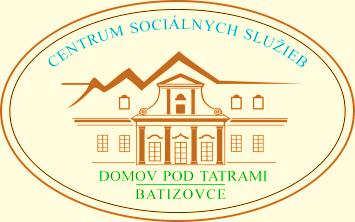 CSS Domov pod Tatrami - Útulok, SNP 12, 059 21  SvitProtokol o odovzdaní inventára Pán/pani ................., nar. ...................., trvale bytom ....................., dňa ......................... pri odchode z Útulku vo Svite odovzdal/a inventár podľa uvedeného zoznamu:Paplón – ...... ks Vankúš – ...... ksObliečka na paplón –  ..... ksObliečka na vankúš – ..... ksPlachta – ......  ksOsuška – ...... ksUterák – ..... ksKľúč od izby č. ..... – .... ksOdovzdal/a:   meno a priezvisko prijímateľa, podpis      .......................................Prevzala: 	titul, meno a priezvisko zamestnanca, funkcia, podpis     ..................................Vo Svite   ....................